Раздел «Методические рекомендации для студентов 5 курса»Специальности: 1-02 03 06-01 «Английский язык. Немецкий язык», 1-02 03 06-02 «Немецкий язык. Английский язык»Название практики – производственнаяСодержание практики (виды деятельности):Деятельность студентов в период производственной преддипломной практики аналогична профессиональной деятельности учителя в реальных условиях образовательного учреждения. Содержание практики предполагает пассивное наблюдение (в течение 1-й недели практики) за проведением уроков английского и немецкого языков опытными учителями школы, самостоятельное проведение пробных и зачетных уроков, выполнение функций классного руководителя и включает в себя следующие направления деятельности студентов:•	изучение особенностей формирования и совершенствования знаний, умений и навыков учащихся на уроках иностранного языка;•	наблюдение за методами и приемами развития умений устно-речевого общения учащихся на различных этапах обучения;•	овладение видами и формами контроля знаний, умений и навыков учащихся по иностранному языку;•	преподавание иностранного языка и внеклассную работу по данному учебному предмету;•	выполнение функций классного руководителя;•	участие в общественно-педагогической и методической работе по предмету;•	профессиональное самовоспитание и самообразование.Преддипломная практика студентов всех указанных специальностей организуется и осуществляется в три основных этапа.Первая неделя практики отводится на ознакомление с классом, расписанием занятий, организацией учебного процесса по английскому и немецкому языкам в данном учреждении образования; посещение и методический анализ уроков английского и немецкого языков; анализ различных видов и форм контроля сформированности знаний, навыков и умений учащихся по иностранным языкам (английскому и немецкому); наблюдение за педагогическим общением учителя с учащимися на уроках; составление индивидуального плана студента-практиканта и графика проведения зачётных уроков.Студенты, присутствуя на уроках опытных учителей, должны фиксировать: схему проведения уроков, используемые учителем методы и приемы, методическую последовательность упражнений, технологию исправления учителем ошибок учащихся, методику организации учебного общения учащихся, их размещение в классе в ходе организации общения, сочетание различных форм работы на уроке (фронтальной, парной, индивидуальной, групповой).Начиная со второй недели и до конца практики студенты осуществляют полноценную педагогическую деятельность: а) посещают уроки кол-лег и анализируют посещенные уроки по схеме; б) разрабатывают и про-водят пробные и зачетные уроки английского и немецкого языков (уроки 1-го, 2-го, 3-го типов) в закрепленном классе (один из зачетных уроков проводится с применением инновационной технологии обучения иноязычному общению – это может быть проектная технология, модульная технология, технология «Иностранный язык через театр» и др. на выбор студента), оформляют подробный сценарий проведения нестандартного урока и его методическое обоснование; в) участвуют в групповом обсуждении и устном методическом анализе проведенных зачетных уроков в присутствии руководителей практики от университета и школы/лицея/гимназии, оформляют письменный методический анализ уроков английского / немецкого языка; г) проводят апробацию практической части курсовой или дипломной работы в соответствии с полученным научно-исследовательским заданием, разрабатывают и используют наглядность и дидактический материал; д) выполняют задания по педагогике и психологии, ведут воспитательную работу в качестве классных руководителей; е) осуществляют профориентационную и волонтерскую деятельность.Студенты из числа иностранных граждан на данном этапе прохождения практики также должны приобрести умения и навыки самостоятельной профессиональной деятельности, в том числе получить опыт работы с учебно-методической литературой, опыт составления плана-конспекта урока и проведения научно-экспериментальной работы в закрепленном классе.Последняя неделя производственной практики предполагает оформление и упорядочение отчетной документации по практике, подготовку к за-щите на дифференцированном зачете. Ведется также подготовка отчетов-презентаций к итоговой конференции по практике.Виды деятельности студентов в период прохождения практикиСтуденты проходят преддипломную практику в объёме, предусмотренном учебным планом:1) осуществляют – в течение первой недели практики – пассивное наблюдение за проведением уроков в закрепленном классе;2) проводят методический анализ 2-х уроков английского либо немецкого языка, посещенных: а) у опытного учителя; б) у студента-практиканта (анализ уроков выполняется по предложенной схеме);3) проводят 8 зачетных уроков по первой специальности и 8 зачетных урока по второй специальности, оформляют развернутые планы-конспекты зачетных уроков (студент не допускается к проведению зачетного урока, если план-конспект не подписан методистом и учителем!); согласно расписанию ведут уроки английского и немецкого языков;4) осуществляют экспериментальную научно-исследовательскую / научно-методическую деятельность (внедряют результаты индивидуальной НИР в процесс школьного преподавания иностранных языков);5) выполняют задания по педагогике и психологии;6) ведут дневник студента-практиканта.Отчетная документацияПеречень отчетной документациидля студентов 5 курса, обучающихся по специальности
«Английский. язык. Немецкий язык»Аттестационная книжка, содержащая 3 письменные характеристики о работе студента в период практики, составленные учителями-предметниками и классным руководителем (характеристики заверяются печатью и подписываются директором школы либо его заместителем);Заполненный дневник студента-практиканта;Отчет о прохождении практики (в соответствии с образцом);Выполненные задания по педагогике и психологии, проверенные и оцененные методистами от кафедры педагогики и психологии;Выполненные задания по первой и второй специальностям (английский язык / немецкий язык), проверенные, оцененные и подписанные методистами соответствующих кафедр:4 конспекта зачетных уроков по английскому языку разных типов и видов (из 8 проведенных), включая 1 конспект нестандартного урока (дается его развернутое методическое обоснование и подробный сценарий проведения; ко всем планам-конспектам прилагается изготовленный раздаточный материал и наглядные пособия);4 конспекта зачетных уроков по немецкому языку (из 8 проведенных); развернутый методический анализ одного из уроков, посещенных у опытного учителя иностранного языка (английского или немецкого);развернутый методический анализ одного из зачетных уроков, посещенных у студента-практиканта (по английскому или немецкому языку);отчет о выполнении научно-исследовательского задания и акт внедрения его результатов в учебный процесс ГУО (акт подписывается директором школы и скрепляется печатью).Перечень отчетной документациидля студентов 5 курса, обучающихся по специальности
«Немецкий язык. Английский язык»1. Аттестационная книжка, содержащая 3 письменные характеристики о работе студента в период прохождения практики, составленные учителями-предметниками и классным руководителем (характеристики заверяются печатью учреждения образования и подписываются директором или его заместителем);2. Заполненный дневник студента-практиканта;3. Отчет о прохождении практики (в соответствии с образцом);4. Акт внедрения результатов научно-исследовательского задания в учебный процесс по немецкому языку (в соответствии с образцом, разработанным кафедрой немецкого языка и МПИЯ);5. Выполненные задания по педагогике и психологии, проверенные и оцененные методистами от кафедры педагогики и психологии;6. Выполненные задания по первой и второй специальностям (немецкий язык / английский язык), проверенные, оцененные и подписанные методистами соответствующих кафедр:3 развернутых плана-конспекта зачетных уроков по немецкому языку 1-го, 2-го и 3-го типов (план-конспект урока 3-го типа (проектный урок) должен включать методическое обоснование и подробный сценарий проведения; ко всем планам-конспектам прилагается изготовленный студентами дидактический материал и наглядные пособия);1 развернутый план-конспект урока английского языка любого типа (на выбор студента);письменный анализ УМК для того класса, в котором студент проходил практику по английскому языку;письменный методический анализ урока, посещённого в период практики у опытного учителя немецкого языка;письменный методический анализ одного из зачетных уроков по немецкому языку, посещенных у других студентов-практикантов;отчет о выполнении научно-исследовательского задания и акт внедрения его результатов в учебный процесс ГУО (акт подписывается директором школы и скрепляется печатью).Календарно-тематический план прохождения практики (16 недель)АттестацияФорма проведенияАттестация по итогам практики проводится комиссией на основании защиты оформленного отчета, выполненного индивидуального задания и отзыва (характеристики) руководителя(ей) практики.Отметка, выставляемая на дифференцированном зачете, складывается из следующих компонентов:1)	результаты всех видов деятельности студента в период практики, (планирование занятий, качество подготовки к занятиям, уровень проведения занятий, анализ посещенного занятия, анализ и самоанализ занятий);2)	качество дневника практики, 3)	качество отчета по практике, 4)	уровень выполнения индивидуального задания,5)	характеристика (отзыв) руководителя(ей) практики.Примерный план отчёта по практике на итоговой конференции1. Общие впечатления о практике, об условиях её прохождения.2. Трудности, встретившиеся при прохождении практики.(Какие виды работ получались лучше, какие – хуже, почему? Какие методы и приёмы преподавания оказались наиболее эффективными? Какие проблемы учебно-методического и воспитательного характера удалось преодолеть полностью / частично?)3. Использование научно-методической литературы по предмету. (Что помогало в работе? В чём проявилось собственное творчество?)4. Достоинства и недостатки собственной практической деятельности.5. Возможные трудности психологического характера в общении с руководителями, студентами. (Как вы пытались преодолеть их?)6. Наблюдения и выводы по организации работы в учреждении образования, мастерство руководителя практики, оснащённость рабочего места. (Что из опыта работы в УО хотелось бы взять для своей будущей педагогической деятельности?)7. Приобретенный опыт педагогической деятельности. (Чему научились за время практики? Что ещё нужно для подготовки к преподавательской работе? Какие предложения по совершенствованию практики хотелось бы внести?)К отчету прилагается анкета студента-практикантаКритерии оценкиЛитератураОсновная:Бабинская, П. К. Практический курс методики преподавания иностранных языков: английский, немецкий, французский: учеб. пособие / П. К. Бабинская [и др.]. – Изд. 2-е, стер. – Минск : ТетраСистемс, 2003. – 288 с.2. Бим, И. Л. Теория и практика обучения немецкому языку в средней школе/ И. Л. Бим. – М, Педагогика, 1988. – 235 с.3. Вопросы контроля обученности учащихся иностранному языку: Метод. пособие/ Под ред. А. А. Миролюбова. Обнинск : Титул, 1999. – 274 с.4. Гальскова, И. Д. Теория обучения иностранным языкам: Лингводидактика и методика : учеб. пособие для студентов лингвистических университетов и факультетов иностр. языков высших педагогических учебных заведений / И. Д. Гальскова, Н. И. Гез. – М. : Издат. центр «Академия», 2005. – 387 с.		5. Гальскова, Н. Д. Теория и практика обучения иностранным языкам. Начальная школа : методическое пособие / Н. Д. Гальскова, З. Н. Никитенко. – М. : Айрис-пресс, 2004. – 240 с.6. Зимняя, И. А. Психология обучения иностранным языкам в школе / И. А. Зимняя. – М. : Педагогика, 1991. – 159 с.7. Ильин, М. С. Основы теории упражнений по иностранному языку / М. С. Ильин. – М. : «Педагогика», 1985. – 207 с.8. Китайгородская, Г.А. Методические основы интенсивного обучения иностранным языкам / Г. А. Китайгородская. – М., Издательство Московского университета, 1986. – 219 с.10. Конышева, А. В. Контроль результатов обучения иностранному языку. Материалы для специалиста образовательного учреждения / А. В. Конышева. – Минск : «Четыре четверти», 2004. – 226 с.11. Конышева, А. В. Современные методы обучения английскому языку / А. В. Конышева. – Минск: «ТетраСистемс», 2004. – 186 с. 12. Леонтьев, А. А. Педагогическое общение / А. А. Леонтьев – Москва : Просвещение, 1980. – 197 с.13. Маслыко, Е. А. Настольная книга преподавателя иностранного языка : справ. пособие / Е. А. Маслыко [и др.]. – Минск : Выш. шк., 2004.14. Методика преподавания иностранных языков: краткий курс лекций: в 2 ч./ авт.-сост. С. В. Киселева. – Мозырь : УО МГПУ имени И. П. Шамякина, 2010. – Ч.1: Обучение аспектам языка и видам речевой деятельности. – 219 с.15. Миролюбов, А. А. История отечественной методики обучения иностранным языкам / А. А. Миролюбов. – М.: СТУПЕНИ, ИНФРА, 2002 – 448 с.16. Павловская, И. Ю. Основы методологии обучения иностранным языкам: Текстология (Курс лекций) / И. Ю. Павловская [и др.] – СПб. : Филологический факультет СпбГУ, 2002. – 362 с.17. Пассов, Е. И. Коммуникативное иноязычное образование: готовим к диалогу культур: пособие для учителей учреждений, обеспечивающих получение общего среднего образования / Е. И. Пассов. – Минск: Лексис, 2003. – 184 с.		18. Пассов, Е. И. Беседы об уроке иностранного языка : пособие для студентов педагогических институтов / Е. И. Пассов [и др.]. – Ленинград : Просвещение, 1971. – 149 с.19. Пассов, Е. И. Урок иностранного языка / Е. И. Пассов, Н. Е. Кузовлева. – Роств н/Д : Феникс; М. : Глосса-Пресс, 2010. – 640 с.20. Пассов, Е. И. Коммуникативный метод обучения иноязычному говорению / Е. И. Пассов. – М. : Педагогика, 1985. – 142 с.21. Пассов, Е. И. Основы коммуникативной методики обучения иноязычному общению / Е. И. Пассов. – М. : Педагогика, 1989. – 237 с.22. Рогова, Г. В. и др. Методика обучения иностранным языкам в средней школе / Г. В. Рогова [и др.]. – М.: Педагогика, 1991. – 328 с.23. Сафонова, В. В. Социокультурный подход к обучению иностранным языкам / В. В. Сафонова. – М. : Педагогика, 1999. – С. 6724. Старков, А. П. Обучение английскому языку в средней школе / А. П. Старков. – М. : Педагогика, 1998. – 387 с.25. Соловова, Е. Н. Методика обучения иностранным языкам: Базовый курс лекций / Е. Н. Соловова. – М. : Филоматис, 2002. – 305 с.26. Соловова, Е. Н. Развитие и контроль коммуникативных умений: традиции и перспективы: Лекция 2. Содержание современного образования, или Что следует понимать под знанием сегодня / Е. Н. Соловова, В. Г. Апальков // English. – № 18, 2005, С. 51 – 57 27. Фоломкина, С. К. Обучение чтению на иностранном языке в неязыковом вузе / С. К. Фоломкина. – М. : Педагогика, 1987. – 254 с.28. Шатилов, С. А. Методика обучения немецкому языку в средней школе : учебное пособие / С. А. Шатилов. – М. : Педагогика, 1986. – 233 с.29. Щерба, Л. В. Преподавание иностранных языков в школе: Общие вопросы методики : учеб. пособие для студентов филолог. фак-тов / Л. В. Щерба. – М. : Филоматис, 2002. – 348 с.30. Щукин, А. Н. Обучение иностранным языкам: Теория и практика : учеб. пособие для преподавателей и студентов / А. Н. Щукин. – М.: Филоматис, 2004. – 476 с. 31. Якушина, Л. З. Методика построения урока иностранного языка / Л. З. Якушина – М. : Педагогика, 1974. – 159 с.32. English Proficiency Testing for School Leavers: пособие для учителей/ Авт.-сост. Е.А. Маслыко [и др.]. – Минск.: НМЦентр, 1999. – 224 с.Дополнительная:1. Баранова Н. П. Концепция обучения иностранным языкам в системе непрерывного образования Республики Беларусь // Замежныя мовы у Рэспублщы Беларусь. – 2002. – №32. Десятибалльная система оценки результатов учебной деятельности учащихся в учреждениях, обеспечивающих получение общего среднего образования (общие положения) // Замежныя мовы у Рэспублщы Беларусь. – 2003. – №3.3. Иностранные языки. Общее среднее образование. Образовательный стандарт // Общее среднее образование. Мн., 1999. Т. 2. 4. Концепция образования и воспитания в Беларуси// Адукацыя i выхаванне. – 1995. – № 6.6. Примерные рекомендации по составлению разноуровневых заданий для проведения контроля по иностранному языку по видам речевой деятельности в соответствии с программными требованиями / Замежныя мовы у Рэспублiцы Беларусь. – 2003. – №3. 7. Программы для учреждений, обеспечивающих получение общего среднего образования, с русским языком обучения с 11-летним сроком обучения. Иностранные языки (английский, немецкий, французский, испанский). I – XI классы. Мн. : НИИ образования, 2008.Раздел «Итоги практик»Специальности: 1-02 03 06-01 «Английский язык. Немецкий язык», 1-02 03 06-02 «Немецкий язык. Английский язык»Название практики – производственнаяПериод проведения: с 13.02.2017 по 04.06.2017Базы практик:Руководители практики:Руководители практики и методисты по английскому языку – старший преподаватель кафедры английского языка и МПИЯ Киселёва Светлана Вячеславовна (УО «Мозырский государственный областной лицей», ГУО «Средняя школа №9 г. Мозыря», ГУО «Средняя школа №13 г. Мозыря»); старший преподаватель кафедры английского языка и МПИЯ Лихач Тамара Павловна (ГУО «Средняя школа №14 г. Мозыря», ГУО «Козенская средняя школа Мозырского района»); доцент кафедры английского языка и МПИЯ Ковалёва Елена Валерьевна (ГУО «Средняя школа №16 г. Мозыря»); преподаватель кафедры английского языка и МПИЯ Новицкая Нина Григорьевна (ГУО «Средняя школа № 7 г. Мозыря», ГУО «Средняя школа №11 г. Мозыря»); доцент кафедры английского языка и МПИЯ Фёдорова Надежда Николаевна (ГУО «Средняя школа №. Мозыря»); доцент кафедры английского языка и МПИЯ Ковалевич Ирина Олеговна (ГУО «Средняя школа №11 г. Мозыря», ГУО «Средняя школа №14 г. Мозыря»).Руководитель практики и методист по немецкому языку –преподаватель кафедры немецкого языка и МПИЯ Пухнаревич Леокадия Станиславовна (ГУО «Средняя школа №14 г. Мозыря»).Проведенные мастер-классы и открытые урокиВ первую неделю практики студенты 5 курса имели возможность посетить открытые уроки иностранного языка у опытных учителей. Так, в УО МГОЛ 13.02.2017 в 1200 прошел мастер-класс в 10 «В» классе по теме «Положительные и отрицательные стороны технического прогресса», который провел преподаватель лицея Смягликов Сергей Николаевич. Присутствовали 14 студентов 4-го и 5-го курсов, проходящих преддипломную практику в МГОЛ, СШ №9 и СШ №13 (руководитель практики и методист по английскому языку – Киселева С.В.) Студенты увидели образцовый нестандартный урок английского языка с применением инновационных социальных и информационных технологий "пила", групповая работа в сотрудничестве. Использовались мультимедийная доска, компьютеры, видео; демонстрировались интересные методики объяснения нового материала и рефлексии в конце урока. В Средней школе №16 г. Мозыря 15.02.2017 в 1455 был проведен открытый урок по английскому языку учителем Блоцкой Натальей Михайловной в 7 «В» классе по теме “A photo album of Minsk”. Присутствовали 6 студентов, проходящих практику на базе данного учреждения образования.14.03.2017 в 1200 в ГУО «Средняя школа №11 г. Мозыря» студенты 5-го курса в количестве семи человек посетили мастер-класс, посвящённый теме «Создание коммуникативных ситуаций, моделирующих диалог культур». Мастер-класс проводила участник конкурса «Учитель года 2017» учитель английского языка ГУО «Средняя школа №14 г. Мозыря» Кебец Галина Михайловна. 27.03.2017 Кебец Г.М. была приглашена в УО МГПУ им. И.П.Шамякина с целью повторного проведения мастер-класса в разных группах студентов по двадцати человек (занятия проводились в 0920, 1025 и 1230). Студенты 5-го курса, покинувшие базы практики в период с 27.03.2017 по 02.03.2017 в связи со школьными каникулами, принимали активное участие в проведении мастер-класса.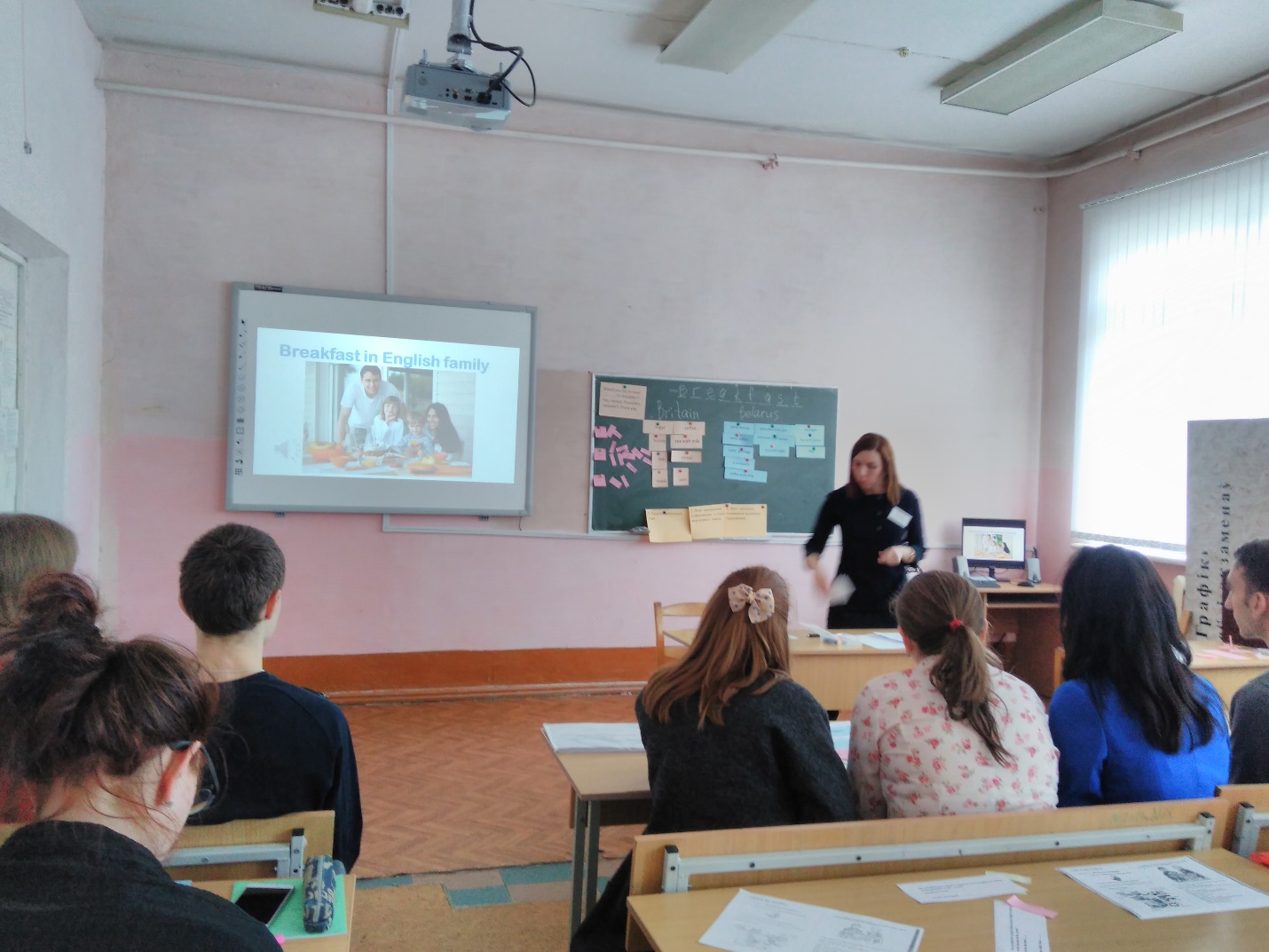 Итоги (результаты практики)№Этапы практикиВиды учебной деятельности на практике, включая самостоятельную работу студентов Сроки проведения1Подготовительный(планирование)Установочная конференция (ознакомление с требованиями, регламентирующими прохождение практики и оформление отчетной документации)13.02.20171Подготовительный(планирование)Групповое и индивидуальное консультирование2Основной (практическая деятельность)2.1 Пассивная практика– подготовка индивидуального плана работы1 неделя2Основной (практическая деятельность)– ведение дневника наблюдений (изучение ученического коллектива: проведение психодиагностического исследования с использованием не менее 3-х методик)1 неделя2Основной (практическая деятельность)– изучение опыта работы учителя (присутствие на уроках учителей-предметников, наблюдение за ходом урока иностранного языка (английского и немецкого), фиксация методической схемы урока и анализ 2-ух посещенных уроков)1 неделя2Основной (практическая деятельность)– изучение личности учащегося / коллектива(психолого-педагогическая характеристика ученического коллектива)1 неделя2Основной (практическая деятельность)2.2 Активная практикаПроведение пробных и зачетных уроков по английскому и немецкому языкам в закрепленных классах(разработка и оформление конспектов уроков, изготовление дидактических и наглядных пособий, раздаточного материала, осуществление воспитательной работы)Выполнение индивидуального исследовательского задания2–16 недели3Заключительный (подведение итогов)Подготовка отчетной документации по практикеВ течение завершающей практику недели3Заключительный (подведение итогов)Проведение дифференцированного зачета02.06.20173Заключительный (подведение итогов)Итоговая конференция02.06.2017Отметка по десятибалльной системеОсновные критерии оценки знаний и компетенций студентов при выставлении дифференцированного зачета«10» - десять(высокий продуктивно-творческий уровень)Систематизированные, глубокие и полные знания по всем разделам программы по методике преподавания иностранных языков, а также по основным вопросам, выходящим за её пределы и умение применять эти знания на практике;- безупречное владение инструментарием методики преподавания ИЯ (традиционными и нетрадиционными методами, современными приемами обучения, инновационными технологиями в обучении иноязычному общению (в том числе видео- и компьютерными), эффективность и целесообразность использования средств наглядности и ТСО;- безупречное владение методикой проведения всех типов уроков (формирования навыков, совершенствования навыков, развития речевых умений) и их видов, использование различных социальных форм обучения (фронтальной, групповой, парной, индивидуальной); наличие эффективной обратной связи с учащимися, рациональность использования времени урока, выполнение намеченного плана урока;-точное использование научной методической терминологии при разработке планов уроков и методического обоснования нестандартных уроков, при разработке письменного методического анализа урока;- высокий уровень методического мастерства (умение ставить конкретные цели урока, отбирать содержание учебного материала, выбирать оптимальные методы и приемы обучения, правильно соотносить виды речевой деятельности, выбирать упражнения, соответствующие этапу формирования речевого умения; умение организовать общение учащихся);- ярко выраженная способность самостоятельно решать вопросы, связанные с планированием и проведением уроков английского языка, творческая самостоятельная работа в период практики (апробация минимум 5 уроков на разных ступенях обучения сверх предусмотренных программой практики пробных и зачетных уроков), активное участие в групповых обсуждениях уроков, высокий уровень оформления документации к уроку и выполнения заданий по педпрактике, разработанных кафедрами английского языка и МПИЯ, педагогики, психологии;- глубокое знание содержания и требований программы по английскому языку средней общеобразовательной школы, УМК по английскому языку, использование эффективного контроля на основе современных критериев оценки учебных достижений учащихся, опора в подготовке к урокам на обширную методическую литературу (основную и дополнительную);- высокий уровень языковой (произношение, лексический аспект, грамматический аспект) и социокультурной (владение речевым этикетом и адекватное речевое поведение, характерное для носителей преподаваемого языка, знание специфических особенностей страны преподаваемого языка) компетенций, высокий уровень владения устной речью и профессиональным стилем речи.«9» -девять(высокий, продуктивный уровень)Систематизированные, глубокие и полные знания по всем разделам программы по методике преподавания иностранных языков;- владение инструментарием методики преподавания ИЯ;- владение методикой проведения всех типов и видов уроков, использование различных социальных форм обучения; наличие эффективной обратной связи с учащимися, рациональность использования времени урока, выполнение намеченного плана урока;- адекватное использование научной методической терминологии при разработке планов уроков и методического обоснования нестандартного урока, при разработке методического анализа / самоанализа урока;- достаточно хороший уровень методического мастерства;- способность самостоятельно решать вопросы, связанные с планированием и проведением уроков английского языка, самостоятельная работа в период практики, правильно и в полном объеме оформленная документация по педпрактике;- знание содержания и требований программы по английскому языку для средней общеобразовательной школы, УМК по английскому языку, использование эффективного контроля на основе современных критериев оценки учебных достижений учащихся, опора в подготовке к урокам на методическую литературу, рекомендованную учебной программой практики;- высокий уровень языковой и социокультурной компетенций, высокий уровень владения устной речью и профессиональным стилем речи.«8» -восемь(достаточный, продуктивный) Систематизированные, глубокие и полные знания по всем методическим вопросам в объеме учебной программы;- владение инструментарием методики преподавания ИЯ;- владение методикой проведения всех типов и видов уроков и технологией проведения урока иностранного языка; технологией исправления ошибок; апробация в ходе практики отдельных элементов современных технологий в обучении АЯ;- использование научной методической терминологии при оформлении отчетной документации по педпрактике;- способность под руководством учителя и методиста по специальности решать вопросы, связанные с планированием и проведением уроков ИЯ, правильно и в полном объёме оформленная документация по педпрактике;- знание содержания основных и вспомогательных средств обучения, умение оперировать современной системой критериев оценки знаний, навыков и умений учащихся, опора в подготовке к урокам на методическую литературу, рекомендованную учебной программой практики;- достаточно высокий уровень языковой и социокультурной компетенции, достаточно высокий уровень владения устной речью и профессиональным стилем речи.«7» -семь(достаточный)Систематизированные, достаточно полные знания по всем методическим вопросам в объеме учебной программы;- владение инструментарием методики преподавания ИЯ, умение использовать его при разработке и проведении пробных и зачетных уроков; грамотное использование методической терминологии при оформлении отчетной документации по педпрактике;- умение ориентироваться в основных методах и подходах в обучении иностранным языкам, применение коммуникативного системно-деятельностного подхода в обучении иноязычному говорению;- способность под руководством учителя и методиста по специальности решать вопросы, связанные с планированием и проведением уроков АЯ,- правильно и в полном объёме оформленная документация по педпрактике;- знание содержания основных и вспомогательных средств обучения, умение оперировать современной системой критериев оценки знаний, навыков и умений учащихся, использование при подготовке к урокам основной методической литературы, рекомендованной учебной программой практики;- хороший уровень языковой и социокультурной компетенции, хороший уровень владения устной речью и профессиональным стилем речи.«6» -шесть(средний,продуктивный)Достаточно полные и систематизированные знания по всем методическим вопросам в объеме учебной программы и средний репродуктивно-продуктивный уровень их применения на практике;- апробация в ходе практики всех типов и основных видов уроков на достаточно хорошем методическом и языковом уровнях; владение инструментарием методики преподавания ИЯ, умение использовать его в решении учебных и профессиональных задач;- относительно правильное использование методической терминологии при оформлении отчетной документации по педпрактике;- умение ориентироваться лишь в традиционных методах обучения иностранным языкам, применять отдельные их элементы на практике;- удовлетворительный уровень методического мастерства (ставить конкретные цели урока, отбирать содержание учебного материала, выбирать оптимальные методы и приемы обучения, соотношение видов речевой деятельности и др.)- удовлетворительная способность под руководством учителя и методиста по специальности решать вопросы, связанные с планированием и проведением уроков АЯ; аккуратно, своевременно и в полном объёме оформленная документация по педпрактике;- знание содержания основных и вспомогательных средств обучения, умение оперировать современной системой критериев оценки знаний, навыков и умений учащихся, использование в подготовке к урокам основной методической литературы, рекомендованной учебной программой практики;- достаточно хороший уровень языковой и социокультурной компетенции, достаточно хороший уровень владения устной речью и профессиональным стилем речи.«5» -пять(средний,репродуктивный)Удовлетворительные знания по всем методическим вопросам в объеме учебной программы и средний репродуктивный уровень их применения на практике под руководством учителя и методиста по специальности;- удовлетворительное владение инструментарием методики преподавания ИЯ, умение под руководством методиста по специальности использовать его в решении стандартных (типовых) задач;- относительно правильное использование методической терминологии при оформлении отчетной документации по педпрактике;- удовлетворительное умение ориентироваться в традиционных методах обучения иностранным языкам и применять отдельные их элементы на практике,- удовлетворительное владение технологией урока ИЯ;- аккуратно, своевременно и в полном объёме оформленная документация по педпрактике;- удовлетворительный уровень языковой и социокультурной компетенции, удовлетворительный уровень владения устной речью и профессиональным стилем речи.«4» -четыре(удовлетворительный)зачтеноУдовлетворительный объем знаний по методике преподавания ИЯ в рамках образовательного стандарта и низкий рецептивно-репродуктивный уровень их применения на практике под руководством учителя;- удовлетворительное владение инструментарием методики преподавания ИЯ, умение лишь под руководством учителя-предметника использовать его в решении типовых задач; - удовлетворительное владение методической терминологией при оформлении отчетной документации по педпрактике;- пассивное посещение уроков опытных учителей и пассивное участие в их обсуждении; удовлетворительный уровень оформления документации по педпрактике;- удовлетворительный уровень языковой и социокультурной компетенции, удовлетворительный уровень владения устной речью и профессиональным стилем речи (на уровне неосознанного воспроизведения).«3» - три(репродуктивный)не зачтеноНедостаточно полный объем знаний по методике преподавания ИЯ в рамках образовательного стандарта и низкий рецептивный уровень их применения на практике под руководством учителя и методиста по специальности;- неосознанное владение инструментарием методики преподавания ИЯ, неумение использовать его в решении стандартных (типовых) задач даже под руководством учителя; - низкий уровень владения методической терминологией при оформлении отчетной документации по педпрактике;- пассивное посещение зачетных уроков опытных учителей и неучастие в их обсуждении; низкий уровень оформления документации по педпрактике;- низкий уровень языковой и социокультурной компетенции, низкий уровень владения устной речью и профессиональным стилем речи (на уровне неосознанного воспроизведения).«2» - два низкийне зачтеноФрагментарные знания по методике преподавания ИЯ в рамках образовательного стандарта и неумение их применения на практике даже под руководством учителя и методиста по специальности;- низкий методический уровень проведения лишь отдельных видов уроков;- пассивное посещение уроков учителей и неучастие в их обсуждении;- низкий уровень оформления документации по педпрактике;- низкий уровень языковой и социокультурной компетенции, низкий уровень владения устной речью и профессиональным стилем речи (на уровне узнавания).«1» - одиннизкийне зачтеноОтсутствие знаний и компетенций в рамках образовательного стандарта, отказ от проведения пробных и зачетных уроков, отказ от выполнения заданий, разработанных профилирующими кафедрами на период прохождения практики.Название организацииКоличество студентовУО «Мозырский государственный областной лицей»4ГУО «Средняя школа № 7 г. Мозыря»2ГУО «Средняя школа № 9 г. Мозыря»2ГУО «Средняя школа № 11 г. Мозыря»3ГУО «Средняя школа № 13 г. Мозыря»1ГУО «Средняя школа № 14 г. Мозыря»13ГУО «Средняя школа № 16 г. Мозыря»10ГУО «Козенская средняя школа Мозырского района»1Предложенные студентами самостоятельноУО «Жлобинский государственный профессиональный лицей сферы обслуживания»1Предложенные студентами самостоятельноГУО «Гимназия г. Петрикова»1Предложенные студентами самостоятельноГУО «Антоновская средняя школа» Калинковичского района1Предложенные студентами самостоятельноГУО «Лельчицкая средняя школа №1»1Предложенные студентами самостоятельноГУО «Средняя школа №3 г. Наровли»1Предложенные студентами самостоятельноГУО «Заболотский УПК детский сад –средняя школа Любанского района» Минской области1